AKVATLONO TRASOS SCHEMAI STARTASBėgimas 1 km (1 ratas) – plaukimas 200 m (1 ratas) – bėgimas 0,6 km (mažas ratas)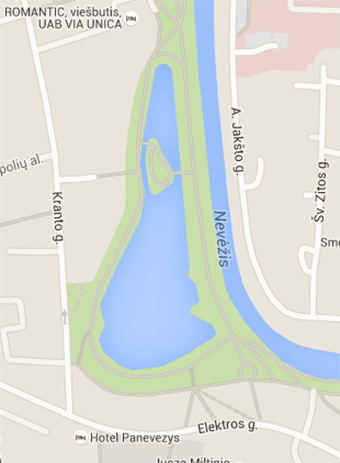 AKVATLONO TRASOS SCHEMAII STARTASBėgimas 2 km (2 ratai) – plaukimas 400 m (2 ratai) – bėgimas 1 km (1 ratas)